SETKÁNÍ PEČUJÍCÍCHo dítě se zdravotním postiženímSOCIÁLNÍ ZABEZPEČENÍ RODIN S DÍTĚTEM SE ZDRAVOTNÍM POSTIŽENÍM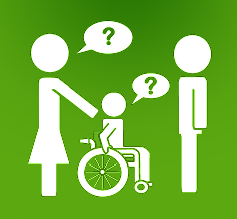 Příspěvek na péči – jak se co nejlépe připravit na řízení, proces posuzování, opravné prostředky, odvolací proces.Dávky pro osoby se zdravotním postižením – průkaz OZP, příspěvek na mobilitu, evropský parkovací průkaz, příspěvek na zvláštní pomůcku, odvolání proti rozhodnutí.Svéprávnost, invalidní důchodyV rámci setkání je prostor pro vaše dotazy a diskuzi.Kdy: 	ve středu 17. 5. 2018 od 15:00-18:00  Kde: 	 ve vestibuly školy (Vydmuchov 1835)Těší se na vás lektorka Bc. Monika Olšaníková z poradny pro rodiny s dětmi se zdravotním postižením RODINNÝ PRŮVODCE při   Centru pro rodinu a sociální péči z. s.ÚČAST ZDARMA. 